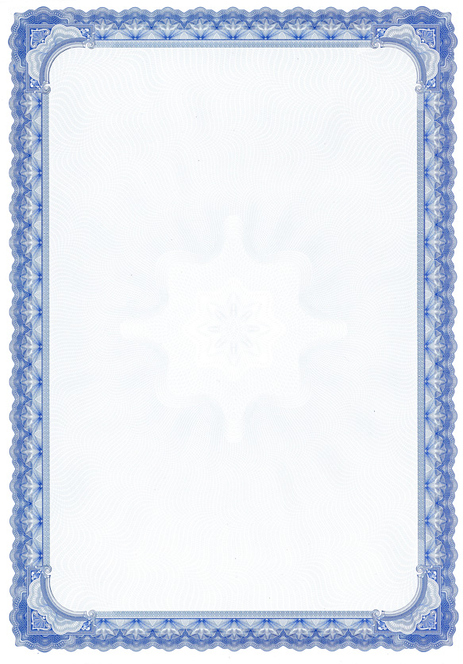 График работыучителя-логопедаХохлова Ирина ВладимировнаПонедельник          8.30 – 13.00Вторник                  8.30 – 13.00Среда                       8.30 – 13.00Четверг                   13.30 – 18.00 Консультации для родителей с 17.00 – 18.00Пятница                  8.30 – 13.00